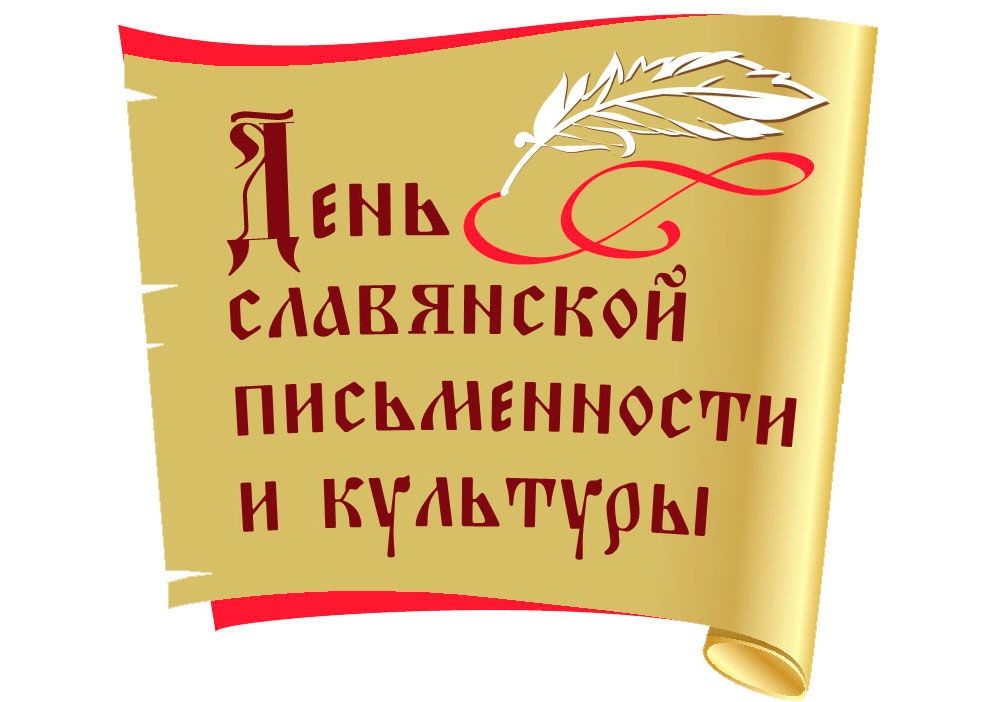 «Язык моих предков»(фрагмент библиотечного урока ко «Дню славянской письменности и культуры»)Библиотекарь:« Друзья! Сейчас  даже странно подумать ,что было время ,когда люди не умели читать и писать. Все знания передавались устно.Но вот появилась письменность –великое изобретение человечества.24 мая считается днем памяти первоучителей славянских народов –святых Кирилла и Мефодия. Они создали первую славянскую азбуку.Она получила название глаголица. Ученики святых продолжили их учение .И позже в Болгарии была изобретена вторая славянская азбука. Ее назвали кириллица, как вы, наверное ,догадались по имени одного из просветителей.Предлагаю вам ознакомиться с азбуками и сравнить их.»Глаго́лица — первый славянский алфавит. Создан в середине IX века византийским миссионером Кириллом для перевода богослужебных текстов с греческого языка на старославянский.Таблица Что такое кириллицаВторой и гораздо более распространенный славянский алфавит, укоренившийся в странах с преобладанием православия.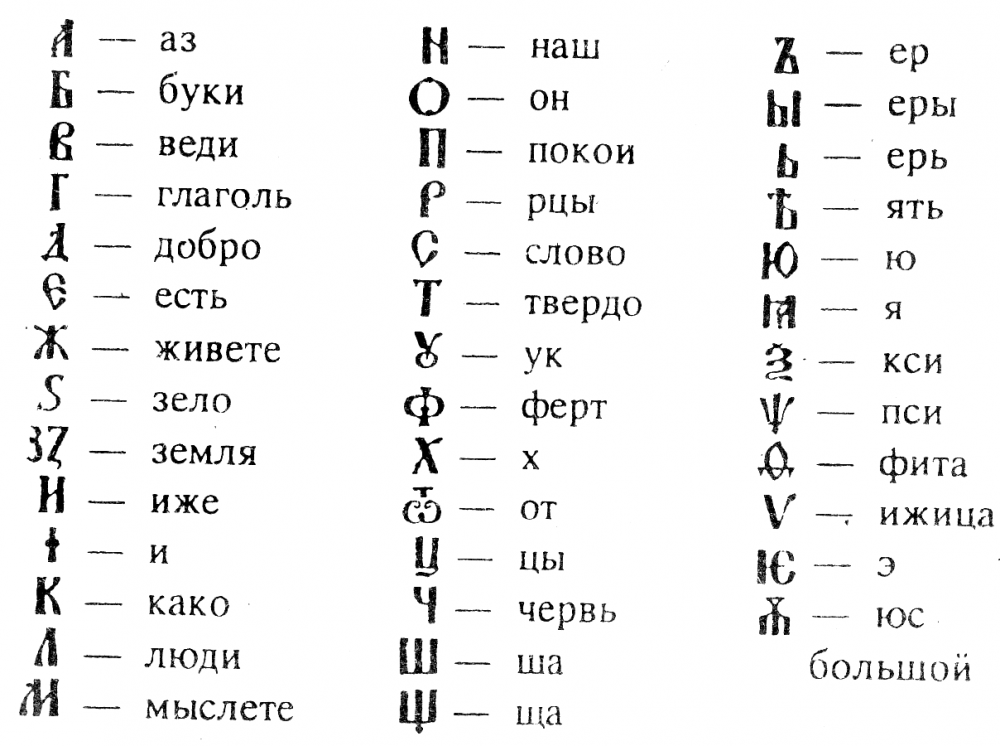 Библиотекарь :« Друзья, предлагаю вам  написать слово ЕЛИЗАВЕТА , используя буквы любой из азбук. Можно попробовать написать также свое имя  .Очень интересно его будет прочесть вслух . Попробуйте . И вы приникните к истокам грамоты. Поделитесь в  «Контакте».Представьте себя  в школе несколько столетий назад…«В старину учились дети-Их учил церковный дьяк.Приходили на рассветеИ твердили буквы так:А да Б как АЗ да БУКИ,В- как ВЕДИ ,Г-Глагол.И учитель для наукиПо субботам их порол.»(Н. Кончаловская .Как церковный грамотей в старину учил детей).Желаем  успехов. Ждем ответов.!»символизобра-
жениеназваниечисловое значениепримечаниеⰀ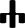 Аз1Ⰱ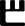 Буки2Ⰲ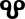 Веди3Ⰳ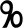 Глаголи4Ⰴ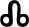 Добро5Ⰵ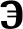 Eсть6Ⰶ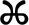 Живете7Ⰷ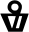 Зело8Ⰸ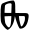 Земля9Ⰺ, Ⰹ, 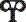 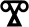 Иже (I)10Насчёт того, какая из этих букв как называется и как они соответствуют кириллическим И и I, у исследователей единого мнения нет.Ⰻ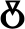 И (Иже)20Насчёт того, какая из этих букв как называется и как они соответствуют кириллическим И и I, у исследователей единого мнения нет.Ⰼ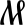 Гѥрв30Ⰽ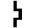 Како40Ⰾ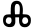 Люди50Ⰿ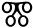 Мыслете60Ⱀ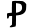 Наш70Ⱁ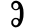 Он80Ⱂ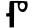 Покой90Ⱃ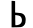 Рцы100Ⱄ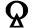 Слово200Ⱅ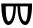 Твердо300Ⱛ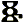 Ик—Ⱆ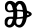 Ук400Ⱇ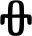 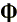 Ферт500Ⱈ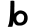 Хер600Ⱉ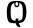 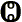 От700ⰚПѣ (Пе)800Гипотетическая буква, вид которой различен.Ⱌ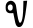 Цы900Ⱍ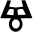 Червь1000Ⱎ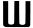 Ша—Ⱋ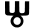 Шта800Ⱏ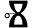 Ер—ⰟⰊ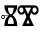 Еры—Ⱐ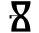 Ерь—Ⱑ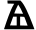 Ять—Ⱖ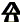 .—ⰢⰣ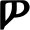 Ю—Ⱔ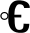 юс малый—Ⱗ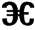 юс малый йотированный—Ⱘ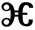 юс большой—Ⱙ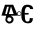 юс большой йотированный—Ⱚ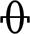 Фита—